                                                                                                                                               (Continued next page)CFAR-Funded International Studies Checklist (continued)13. STUDY DESCRIPTIONThe study description should be written in third person and in lay language. Indicate the research objectives (like an abstract from an R01 application), including what the project is trying to accomplish and briefly, how. Include information on the study population (number, age, gender, HIV status, study site, and nature of study participation). If samples are to be obtained, please describe the samples and how often they will be collected.  Do not cut and paste abstract. Use additional pages as needed. 13a. Describe how human subjects’ protection will be maintained including the informed consent process (language used, written or verbal consent, who obtains consent) and confidentiality.      CFAR-Supported International Studies Checklist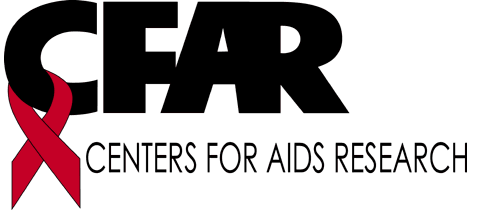 DATE:   	  1. CFAR PRINCIPAL INVESTIGATOR’S NAME:     	2. CFAR INSTITUTION: 3. CFAR GRANT NUMBER: 4. TITLE OF PROJECT:4. TITLE OF PROJECT:5. COUNTRY OF PROJECT:6. PROJECT FIELD SITE(S): 7. DOMESTIC PROJECT INVESTIGATOR* 	Name: 	Organization:  	Address: 	City, State, and Zip: 	Phone: 	Fax: 	Email:   	*If multiple investigators are involved, provide name of each key investigator.  (Use additional sheets as necessary).7. DOMESTIC PROJECT INVESTIGATOR* 	Name: 	Organization:  	Address: 	City, State, and Zip: 	Phone: 	Fax: 	Email:   	*If multiple investigators are involved, provide name of each key investigator.  (Use additional sheets as necessary).8. Estimated TOTAL Dollar Award (Domestic AND Foreign)8. Estimated TOTAL Dollar Award (Domestic AND Foreign)8a.         	1st Year           	$8b.     	2nd Year (if applicable)             	$   9. FOREIGN PRINCIPAL OR COLLABORATING INVESTIGATOR(S)^       Name:                              Organization:       Address:       City and Country:                                                                               Phone:       Fax (if applicable):       Email:      *If multiple sites or countries are involved, provide contact info for each foreign site. (Use additional sheets as necessary).10. Estimated FOREIGN Dollar Award (Foreign Component ONLY)10. Estimated FOREIGN Dollar Award (Foreign Component ONLY)10. Estimated FOREIGN Dollar Award (Foreign Component ONLY)10a.  	1st Year       		$10a.  	1st Year       		$10b. 	2nd Year (if applicable)       	$11. HUMAN SUBJECTS INVOLVEMENT: YesNo  (Skip to #12)11a. Federalwide Assurance (FWA) for Foreign Performance Site(s): FWA Number(s) ______________________________ Pending (to be forwarded when obtained)11a. Federalwide Assurance (FWA) for Foreign Performance Site(s): FWA Number(s) ______________________________ Pending (to be forwarded when obtained)11b. CERTIFICATES of HUMAN SUBJECTS           RESEARCH PROTECTION ATTACHED (for all key personnel)  PARTIALLY ATTACHED (some personnel)  PENDING (to be forwarded after training)11c.  (DOMESTIC) IRB APPROVAL:  IRB APPROVAL LETTER ATTACHED __________________    _______________         IRB #               Approval Date  PENDING (to be forwarded as obtained) EXEMPT (attach documentation)11c.  (DOMESTIC) IRB APPROVAL:  IRB APPROVAL LETTER ATTACHED __________________    _______________         IRB #               Approval Date  PENDING (to be forwarded as obtained) EXEMPT (attach documentation)11d. FOREIGN IRB/ETHICS APPROVAL:  IRB APPROVAL LETTER ATTACHED __________________     _____________      Foreign IRB #              Approval Date  PENDING (to be forwarded) EXEMPT (attach documentation)12. ANIMAL INVOLVEMENT:  YesNo   (Skip to #13)12a. Office of Laboratory Animal Welfare (OLAW) for Foreign Performance Site: OLAW Number ______________________________ Pending (to be forwarded when obtained)12a. Office of Laboratory Animal Welfare (OLAW) for Foreign Performance Site: OLAW Number ______________________________ Pending (to be forwarded when obtained)12a. Office of Laboratory Animal Welfare (OLAW) for Foreign Performance Site: OLAW Number ______________________________ Pending (to be forwarded when obtained)12b.	 Institutional Animal Care and Use Committee                  	(IACUC) Approval:  IACUC APPROVAL LETTER / DOCUMENTATION ATTACHED ________________________          _____________________              IACUC #                                Approval Date  EXEMPT (attach documentation) PENDING (to be forwarded when obtained)12b.	 Institutional Animal Care and Use Committee                  	(IACUC) Approval:  IACUC APPROVAL LETTER / DOCUMENTATION ATTACHED ________________________          _____________________              IACUC #                                Approval Date  EXEMPT (attach documentation) PENDING (to be forwarded when obtained)12c.   FOREIGN Institutional Animal Care and Use Committee                	(IACUC) Approval:  IACUC APPROVAL LETTER / DOCUMENTATION ATTACHED________________________             ________________________         Foreign IACUC  #                              Approval Date  EXEMPT (attach documentation) PENDING (to be forwarded when obtained)12c.   FOREIGN Institutional Animal Care and Use Committee                	(IACUC) Approval:  IACUC APPROVAL LETTER / DOCUMENTATION ATTACHED________________________             ________________________         Foreign IACUC  #                              Approval Date  EXEMPT (attach documentation) PENDING (to be forwarded when obtained)14. 	Describe the CFAR Cores that will be used and the 		type of support that will be provided.15.  Describe any NIH programs (indicate PI, title and 	corresponding grant number) linked to this project. This may 	help facilitate the approval process.     16.  Copy of project / grant application attached 17.  Related correspondence attached (e.g. letters of 	collaboration or support)